Załącznik nr 6 Karta oceny merytorycznej wniosku o dofinansowanie projektu systemowego PO KL 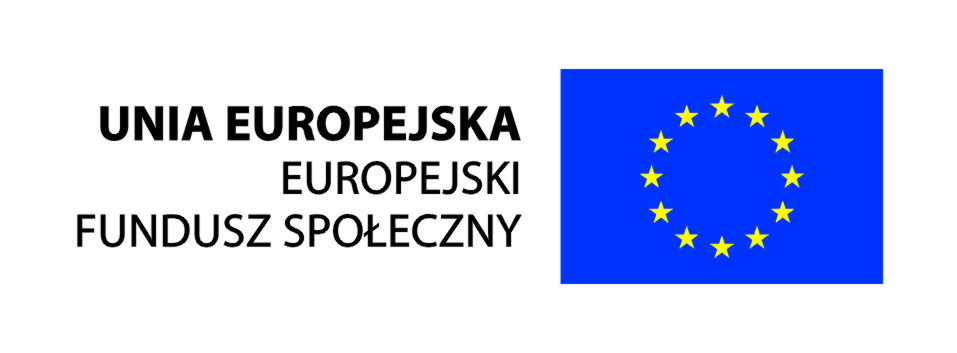 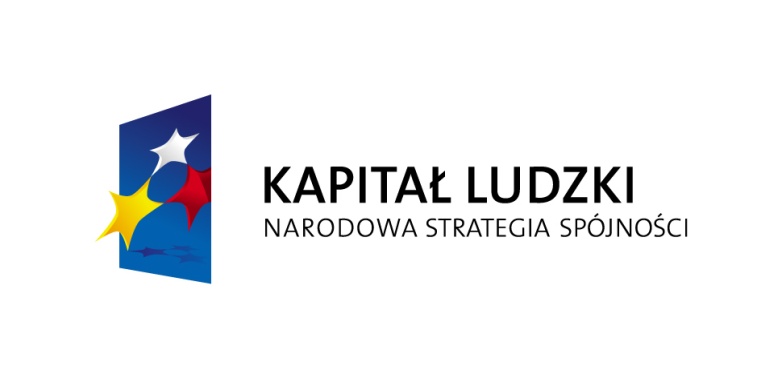 Karta oceny merytorycznej wniosku o dofinansowanie projektu systemowego PO KL(obowiązuje w odniesieniu do wniosków o dofinansowanie złożonych do oceny od dnia zatwierdzenia niniejszego dokumentu)NR WNIOSKU KSI: WND-POKL.INSTYTUCJA PRZYJMUJĄCA WNIOSEK:  Mazowiecka Jednostka Wdrażania Programów UnijnychNUMER KANCELARYJNY WNIOSKU: ...................................................................................................TYTUŁ PROJEKTU: .....................................................................................................................................SUMA KONTROLNA WNIOSKU: .............................................................................................................NAZWA PROJEKTODAWCY: .....................................................................................................................OCENIAJĄCY: ...............................................................................................................................................* Pojęcie „projektodawca” występujące w niniejszej deklaracji należy rozumieć jako podmiot, który faktycznie jest projektodawcą, czyli jednostkę organizacyjną danej instytucji wymienioną w punkcie 2.1 wniosku o dofinansowanie projektu „Nazwa projektodawcy”.
 * dotyczy tylko projektów, których wnioskowana kwota dofinansowania jest równa albo przekracza 2 mln zł*dotyczy tylko projektów badawczych i informacyjno-promocyjnych*dotyczy tylko projektów przewidzianych do realizacji w partnerstwie** jeżeli wykonanie zadań będzie zlecane innym podmiotom* Dokonując oceny niezbędności wydatków do realizacji projektu i osiągania jego celów należy zwrócić uwagę m.in. na niezbędność ponoszenia wydatków na wyposażenie, biorąc pod uwagę deklarowany przez beneficjenta we wniosku o dofinansowanie potencjał techniczny.** Dokonując oceny racjonalności i efektywności wydatków w projekcie należy nie tylko odnosić się do pojedynczych pozycji wydatków w szczegółowym budżecie projektu, ale również do łącznej wartości danej usługi przewidzianej do realizacji w ramach projektu. Ponadto należy wskazać podstawę oceny stawek pod kątem ich zgodności z cenami rynkowymi (np. strony www, wyniki rozeznania rynku, doświadczenie oceniających). Deklaracja bezstronności i poufnościOświadczam, że: nie pozostaję w związku małżeńskim ani w faktycznym pożyciu albo stosunku pokrewieństwa lub powinowactwa w linii prostej, pokrewieństwa lub powinowactwa w linii bocznej do drugiego stopnia, oraz nie jestem związany (-a) z tytułu przysposobienia, opieki lub kurateli z projektodawcą, z jego zastępcami prawnymi lub członkami władz osób prawnych projektodawcy;w ciągu ostatnich trzech lat do daty złożenia wniosku nie pozostawałem (-am) w stosunku pracy lub zlecenia z projektodawcą* oraz nie byłem (-am) członkiem władz projektodawcy;nie pozostaję z projektodawcą w takim stosunku prawnym lub faktycznym, że może to budzić uzasadnione wątpliwości, co do mojej bezstronności.Zobowiązuję się do nieujawniania informacji związanych z oceną projektu oraz do tego, że dołożę należytej staranności dla zapewnienia, aby informacje dotyczące ocenianego przeze mnie wniosku nie zostały przekazane osobom nieuprawnionym.Data, miejscowość i podpis:....................................................................................A.KRYTERIA HORYZONTALNE i DOSTĘPU (każdorazowo zaznaczyć właściwe znakiem „X”)KRYTERIA HORYZONTALNE i DOSTĘPU (każdorazowo zaznaczyć właściwe znakiem „X”)KRYTERIA HORYZONTALNE i DOSTĘPU (każdorazowo zaznaczyć właściwe znakiem „X”)KRYTERIA HORYZONTALNE i DOSTĘPU (każdorazowo zaznaczyć właściwe znakiem „X”)KRYTERIA HORYZONTALNE i DOSTĘPU (każdorazowo zaznaczyć właściwe znakiem „X”)KRYTERIA HORYZONTALNE i DOSTĘPU (każdorazowo zaznaczyć właściwe znakiem „X”)KRYTERIA HORYZONTALNE i DOSTĘPU (każdorazowo zaznaczyć właściwe znakiem „X”)KRYTERIA HORYZONTALNE i DOSTĘPU (każdorazowo zaznaczyć właściwe znakiem „X”)1.Czy wniosek posiada uchybienia, które nie zostały dostrzeżone na etapie weryfikacji formalnej?Czy wniosek posiada uchybienia, które nie zostały dostrzeżone na etapie weryfikacji formalnej?Czy wniosek posiada uchybienia, które nie zostały dostrzeżone na etapie weryfikacji formalnej?Czy wniosek posiada uchybienia, które nie zostały dostrzeżone na etapie weryfikacji formalnej?Czy wniosek posiada uchybienia, które nie zostały dostrzeżone na etapie weryfikacji formalnej?Czy wniosek posiada uchybienia, które nie zostały dostrzeżone na etapie weryfikacji formalnej?Czy wniosek posiada uchybienia, które nie zostały dostrzeżone na etapie weryfikacji formalnej?Czy wniosek posiada uchybienia, które nie zostały dostrzeżone na etapie weryfikacji formalnej?1.□ Tak – przekazać do ponownej oceny formalnej□ Tak – przekazać do ponownej oceny formalnej□ Tak – przekazać do ponownej oceny formalnej□ Tak – przekazać do ponownej oceny formalnej□ Nie□ Nie□ Nie□ NieKRYTERIA DOSTĘPU WERYFIKOWANE NA ETAPIE OCENY MERYTORYCZNEJ:KRYTERIA DOSTĘPU WERYFIKOWANE NA ETAPIE OCENY MERYTORYCZNEJ:KRYTERIA DOSTĘPU WERYFIKOWANE NA ETAPIE OCENY MERYTORYCZNEJ:KRYTERIA DOSTĘPU WERYFIKOWANE NA ETAPIE OCENY MERYTORYCZNEJ:KRYTERIA DOSTĘPU WERYFIKOWANE NA ETAPIE OCENY MERYTORYCZNEJ:KRYTERIA DOSTĘPU WERYFIKOWANE NA ETAPIE OCENY MERYTORYCZNEJ:KRYTERIA DOSTĘPU WERYFIKOWANE NA ETAPIE OCENY MERYTORYCZNEJ:KRYTERIA DOSTĘPU WERYFIKOWANE NA ETAPIE OCENY MERYTORYCZNEJ:KRYTERIA DOSTĘPU WERYFIKOWANE NA ETAPIE OCENY MERYTORYCZNEJ:2.Czy projekt spełnia kryteria dostępu?Czy projekt spełnia kryteria dostępu?Czy projekt spełnia kryteria dostępu?Czy projekt spełnia kryteria dostępu?Czy projekt spełnia kryteria dostępu?Czy projekt spełnia kryteria dostępu?Czy projekt spełnia kryteria dostępu?Czy projekt spełnia kryteria dostępu?2.□ Tak□ Tak□ Nie – skierować wniosek do poprawy□ Nie – skierować wniosek do poprawy□ Nie – skierować wniosek do poprawy□ Nie – skierować wniosek do poprawy□ Nie – skierować wniosek do poprawy□ Nie dotyczy3.Czy projekt jest zgodny z przepisami ustawy Prawo zamówień publicznych i innym właściwym prawodawstwem krajowym?Czy projekt jest zgodny z przepisami ustawy Prawo zamówień publicznych i innym właściwym prawodawstwem krajowym?Czy projekt jest zgodny z przepisami ustawy Prawo zamówień publicznych i innym właściwym prawodawstwem krajowym?Czy projekt jest zgodny z przepisami ustawy Prawo zamówień publicznych i innym właściwym prawodawstwem krajowym?Czy projekt jest zgodny z przepisami ustawy Prawo zamówień publicznych i innym właściwym prawodawstwem krajowym?Czy projekt jest zgodny z przepisami ustawy Prawo zamówień publicznych i innym właściwym prawodawstwem krajowym?Czy projekt jest zgodny z przepisami ustawy Prawo zamówień publicznych i innym właściwym prawodawstwem krajowym?Czy projekt jest zgodny z przepisami ustawy Prawo zamówień publicznych i innym właściwym prawodawstwem krajowym?3.□ Tak□ Tak□ Tak□ Tak□ Nie – skierować wniosek do poprawy□ Nie – skierować wniosek do poprawy□ Nie – skierować wniosek do poprawy□ Nie – skierować wniosek do poprawy4.Czy projekt jest zgodny z zasadami dotyczącymi pomocy publicznej?Czy projekt jest zgodny z zasadami dotyczącymi pomocy publicznej?Czy projekt jest zgodny z zasadami dotyczącymi pomocy publicznej?Czy projekt jest zgodny z zasadami dotyczącymi pomocy publicznej?Czy projekt jest zgodny z zasadami dotyczącymi pomocy publicznej?Czy projekt jest zgodny z zasadami dotyczącymi pomocy publicznej?Czy projekt jest zgodny z zasadami dotyczącymi pomocy publicznej?Czy projekt jest zgodny z zasadami dotyczącymi pomocy publicznej?4.□ Tak□ Tak□ Tak□ Tak□ Nie – skierować wniosek do poprawy□ Nie – skierować wniosek do poprawy□ Nie – skierować wniosek do poprawy□ Nie – skierować wniosek do poprawy5.Standard minimum jest spełniony w przypadku uzyskania co najmniej 2 pozytywnych odpowiedzi.Standard minimum jest spełniony w przypadku uzyskania co najmniej 2 pozytywnych odpowiedzi.Standard minimum jest spełniony w przypadku uzyskania co najmniej 2 pozytywnych odpowiedzi.Standard minimum jest spełniony w przypadku uzyskania co najmniej 2 pozytywnych odpowiedzi.Standard minimum jest spełniony w przypadku uzyskania co najmniej 2 pozytywnych odpowiedzi.Standard minimum jest spełniony w przypadku uzyskania co najmniej 2 pozytywnych odpowiedzi.Standard minimum jest spełniony w przypadku uzyskania co najmniej 2 pozytywnych odpowiedzi.Standard minimum jest spełniony w przypadku uzyskania co najmniej 2 pozytywnych odpowiedzi.5.1.Czy projekt zawiera analizę sytuacji kobiet i mężczyzn dotyczącą obszaru interwencji i/lub zasięgu oddziaływania projektu, która wskazuje na nierówności ze względu na płeć?Czy projekt zawiera analizę sytuacji kobiet i mężczyzn dotyczącą obszaru interwencji i/lub zasięgu oddziaływania projektu, która wskazuje na nierówności ze względu na płeć?Czy projekt zawiera analizę sytuacji kobiet i mężczyzn dotyczącą obszaru interwencji i/lub zasięgu oddziaływania projektu, która wskazuje na nierówności ze względu na płeć?Czy projekt zawiera analizę sytuacji kobiet i mężczyzn dotyczącą obszaru interwencji i/lub zasięgu oddziaływania projektu, która wskazuje na nierówności ze względu na płeć?Czy projekt zawiera analizę sytuacji kobiet i mężczyzn dotyczącą obszaru interwencji i/lub zasięgu oddziaływania projektu, która wskazuje na nierówności ze względu na płeć?Czy projekt zawiera analizę sytuacji kobiet i mężczyzn dotyczącą obszaru interwencji i/lub zasięgu oddziaływania projektu, która wskazuje na nierówności ze względu na płeć?Czy projekt zawiera analizę sytuacji kobiet i mężczyzn dotyczącą obszaru interwencji i/lub zasięgu oddziaływania projektu, która wskazuje na nierówności ze względu na płeć?5.□ Tak□ Tak□ Tak□ Tak□ Nie□ Nie□ Nie□ Nie5.2.Czy analiza sytuacji kobiet i mężczyzn zawiera dane ilościowe, które wskazują na brak istniejących nierówności w obszarze interwencji i/lub zasięgu oddziaływania projektu?Czy analiza sytuacji kobiet i mężczyzn zawiera dane ilościowe, które wskazują na brak istniejących nierówności w obszarze interwencji i/lub zasięgu oddziaływania projektu?Czy analiza sytuacji kobiet i mężczyzn zawiera dane ilościowe, które wskazują na brak istniejących nierówności w obszarze interwencji i/lub zasięgu oddziaływania projektu?Czy analiza sytuacji kobiet i mężczyzn zawiera dane ilościowe, które wskazują na brak istniejących nierówności w obszarze interwencji i/lub zasięgu oddziaływania projektu?Czy analiza sytuacji kobiet i mężczyzn zawiera dane ilościowe, które wskazują na brak istniejących nierówności w obszarze interwencji i/lub zasięgu oddziaływania projektu?Czy analiza sytuacji kobiet i mężczyzn zawiera dane ilościowe, które wskazują na brak istniejących nierówności w obszarze interwencji i/lub zasięgu oddziaływania projektu?Czy analiza sytuacji kobiet i mężczyzn zawiera dane ilościowe, które wskazują na brak istniejących nierówności w obszarze interwencji i/lub zasięgu oddziaływania projektu?5.□ Tak□ Tak□ Tak□ Tak□ Nie□ Nie□ Nie□ Nie5.3.Czy użyte w analizie sytuacji kobiet i mężczyzn dane w podziale na płeć dotyczą obszaru interwencji i zasięgu oddziaływania projektu?Czy użyte w analizie sytuacji kobiet i mężczyzn dane w podziale na płeć dotyczą obszaru interwencji i zasięgu oddziaływania projektu?Czy użyte w analizie sytuacji kobiet i mężczyzn dane w podziale na płeć dotyczą obszaru interwencji i zasięgu oddziaływania projektu?Czy użyte w analizie sytuacji kobiet i mężczyzn dane w podziale na płeć dotyczą obszaru interwencji i zasięgu oddziaływania projektu?Czy użyte w analizie sytuacji kobiet i mężczyzn dane w podziale na płeć dotyczą obszaru interwencji i zasięgu oddziaływania projektu?Czy użyte w analizie sytuacji kobiet i mężczyzn dane w podziale na płeć dotyczą obszaru interwencji i zasięgu oddziaływania projektu?Czy użyte w analizie sytuacji kobiet i mężczyzn dane w podziale na płeć dotyczą obszaru interwencji i zasięgu oddziaływania projektu?5.□ Tak□ Tak□ Tak□ Tak□ Nie□ Nie□ Nie□ Nie5.4.Czy działania odpowiadają na nierówności ze względu na płeć istniejące w obszarze interwencji i/lub zasięgu oddziaływania projektu i/lub różnicują działania (formy wsparcia) dla kobiet i mężczyzn?  Czy działania odpowiadają na nierówności ze względu na płeć istniejące w obszarze interwencji i/lub zasięgu oddziaływania projektu i/lub różnicują działania (formy wsparcia) dla kobiet i mężczyzn?  Czy działania odpowiadają na nierówności ze względu na płeć istniejące w obszarze interwencji i/lub zasięgu oddziaływania projektu i/lub różnicują działania (formy wsparcia) dla kobiet i mężczyzn?  Czy działania odpowiadają na nierówności ze względu na płeć istniejące w obszarze interwencji i/lub zasięgu oddziaływania projektu i/lub różnicują działania (formy wsparcia) dla kobiet i mężczyzn?  Czy działania odpowiadają na nierówności ze względu na płeć istniejące w obszarze interwencji i/lub zasięgu oddziaływania projektu i/lub różnicują działania (formy wsparcia) dla kobiet i mężczyzn?  Czy działania odpowiadają na nierówności ze względu na płeć istniejące w obszarze interwencji i/lub zasięgu oddziaływania projektu i/lub różnicują działania (formy wsparcia) dla kobiet i mężczyzn?  Czy działania odpowiadają na nierówności ze względu na płeć istniejące w obszarze interwencji i/lub zasięgu oddziaływania projektu i/lub różnicują działania (formy wsparcia) dla kobiet i mężczyzn?  5.□ Tak□ Tak□ Tak□ Tak□ Nie□ Nie□ Nie□ Nie5.5. Czy rezultat(y) są podane w podziale na płeć i/lub wskazują jak projekt wpłynie na sytuację kobiet i mężczyzn w obszarze interwencji i/lub zasięgu oddziaływania projektu? Czy rezultat(y) są podane w podziale na płeć i/lub wskazują jak projekt wpłynie na sytuację kobiet i mężczyzn w obszarze interwencji i/lub zasięgu oddziaływania projektu? Czy rezultat(y) są podane w podziale na płeć i/lub wskazują jak projekt wpłynie na sytuację kobiet i mężczyzn w obszarze interwencji i/lub zasięgu oddziaływania projektu? Czy rezultat(y) są podane w podziale na płeć i/lub wskazują jak projekt wpłynie na sytuację kobiet i mężczyzn w obszarze interwencji i/lub zasięgu oddziaływania projektu? Czy rezultat(y) są podane w podziale na płeć i/lub wskazują jak projekt wpłynie na sytuację kobiet i mężczyzn w obszarze interwencji i/lub zasięgu oddziaływania projektu? Czy rezultat(y) są podane w podziale na płeć i/lub wskazują jak projekt wpłynie na sytuację kobiet i mężczyzn w obszarze interwencji i/lub zasięgu oddziaływania projektu? Czy rezultat(y) są podane w podziale na płeć i/lub wskazują jak projekt wpłynie na sytuację kobiet i mężczyzn w obszarze interwencji i/lub zasięgu oddziaływania projektu? 5.□ Tak□ Tak□ Tak□ Tak□ Nie□ Nie□ Nie□ Nie5.6.Czy projekt wskazuje w jaki sposób zostanie zapewnione równościowe zarządzanie projektem?Czy projekt wskazuje w jaki sposób zostanie zapewnione równościowe zarządzanie projektem?Czy projekt wskazuje w jaki sposób zostanie zapewnione równościowe zarządzanie projektem?Czy projekt wskazuje w jaki sposób zostanie zapewnione równościowe zarządzanie projektem?Czy projekt wskazuje w jaki sposób zostanie zapewnione równościowe zarządzanie projektem?Czy projekt wskazuje w jaki sposób zostanie zapewnione równościowe zarządzanie projektem?Czy projekt wskazuje w jaki sposób zostanie zapewnione równościowe zarządzanie projektem?5.□ Tak□ Tak□ Tak□ Tak□ Nie□ Nie□ Nie□ Nie5.7. Czy projekt należy do wyjątku, co do którego nie stosuje się standardu minimum?Czy projekt należy do wyjątku, co do którego nie stosuje się standardu minimum?Czy projekt należy do wyjątku, co do którego nie stosuje się standardu minimum?Czy projekt należy do wyjątku, co do którego nie stosuje się standardu minimum?Czy projekt należy do wyjątku, co do którego nie stosuje się standardu minimum?Czy projekt należy do wyjątku, co do którego nie stosuje się standardu minimum?Czy projekt należy do wyjątku, co do którego nie stosuje się standardu minimum?5.□ Tak□ Tak□ Tak□ Tak□ Nie□ Nie□ Nie□ Nie5.Wyjątki, co do których nie stosuje się standardu minimum:profil działalności projektodawcy (ograniczenia statutowe),realizacja działań pozytywnych (działania te pozwalają na wpłynięcie na niekorzystną sytuację danej płci w konkretnym obszarze interwencji i zasięgu oddziaływania projektu, a tym samym wyrównanie jej szans społecznych 
i zawodowych), zamknięta rekrutacja – projekt obejmuje - ze względu na swój zakres oddziaływania- wsparciem wszystkich pracowników/personel konkretnego podmiotu,wyodrębnionej organizacyjnie części danego podmiotu lub konkretnej grupypodmiotów wskazanych we wniosku o dofinansowanie. Wyjątek obejmuje równieżprojekty systemowe realizowane w ramach Poddziałania 9.1.1 PO KL dotyczącemodernizacji oddziałów przedszkolnych, zlokalizowanych przy szkołachpodstawowych.Wyjątki, co do których nie stosuje się standardu minimum:profil działalności projektodawcy (ograniczenia statutowe),realizacja działań pozytywnych (działania te pozwalają na wpłynięcie na niekorzystną sytuację danej płci w konkretnym obszarze interwencji i zasięgu oddziaływania projektu, a tym samym wyrównanie jej szans społecznych 
i zawodowych), zamknięta rekrutacja – projekt obejmuje - ze względu na swój zakres oddziaływania- wsparciem wszystkich pracowników/personel konkretnego podmiotu,wyodrębnionej organizacyjnie części danego podmiotu lub konkretnej grupypodmiotów wskazanych we wniosku o dofinansowanie. Wyjątek obejmuje równieżprojekty systemowe realizowane w ramach Poddziałania 9.1.1 PO KL dotyczącemodernizacji oddziałów przedszkolnych, zlokalizowanych przy szkołachpodstawowych.Wyjątki, co do których nie stosuje się standardu minimum:profil działalności projektodawcy (ograniczenia statutowe),realizacja działań pozytywnych (działania te pozwalają na wpłynięcie na niekorzystną sytuację danej płci w konkretnym obszarze interwencji i zasięgu oddziaływania projektu, a tym samym wyrównanie jej szans społecznych 
i zawodowych), zamknięta rekrutacja – projekt obejmuje - ze względu na swój zakres oddziaływania- wsparciem wszystkich pracowników/personel konkretnego podmiotu,wyodrębnionej organizacyjnie części danego podmiotu lub konkretnej grupypodmiotów wskazanych we wniosku o dofinansowanie. Wyjątek obejmuje równieżprojekty systemowe realizowane w ramach Poddziałania 9.1.1 PO KL dotyczącemodernizacji oddziałów przedszkolnych, zlokalizowanych przy szkołachpodstawowych.Wyjątki, co do których nie stosuje się standardu minimum:profil działalności projektodawcy (ograniczenia statutowe),realizacja działań pozytywnych (działania te pozwalają na wpłynięcie na niekorzystną sytuację danej płci w konkretnym obszarze interwencji i zasięgu oddziaływania projektu, a tym samym wyrównanie jej szans społecznych 
i zawodowych), zamknięta rekrutacja – projekt obejmuje - ze względu na swój zakres oddziaływania- wsparciem wszystkich pracowników/personel konkretnego podmiotu,wyodrębnionej organizacyjnie części danego podmiotu lub konkretnej grupypodmiotów wskazanych we wniosku o dofinansowanie. Wyjątek obejmuje równieżprojekty systemowe realizowane w ramach Poddziałania 9.1.1 PO KL dotyczącemodernizacji oddziałów przedszkolnych, zlokalizowanych przy szkołachpodstawowych.Wyjątki, co do których nie stosuje się standardu minimum:profil działalności projektodawcy (ograniczenia statutowe),realizacja działań pozytywnych (działania te pozwalają na wpłynięcie na niekorzystną sytuację danej płci w konkretnym obszarze interwencji i zasięgu oddziaływania projektu, a tym samym wyrównanie jej szans społecznych 
i zawodowych), zamknięta rekrutacja – projekt obejmuje - ze względu na swój zakres oddziaływania- wsparciem wszystkich pracowników/personel konkretnego podmiotu,wyodrębnionej organizacyjnie części danego podmiotu lub konkretnej grupypodmiotów wskazanych we wniosku o dofinansowanie. Wyjątek obejmuje równieżprojekty systemowe realizowane w ramach Poddziałania 9.1.1 PO KL dotyczącemodernizacji oddziałów przedszkolnych, zlokalizowanych przy szkołachpodstawowych.Wyjątki, co do których nie stosuje się standardu minimum:profil działalności projektodawcy (ograniczenia statutowe),realizacja działań pozytywnych (działania te pozwalają na wpłynięcie na niekorzystną sytuację danej płci w konkretnym obszarze interwencji i zasięgu oddziaływania projektu, a tym samym wyrównanie jej szans społecznych 
i zawodowych), zamknięta rekrutacja – projekt obejmuje - ze względu na swój zakres oddziaływania- wsparciem wszystkich pracowników/personel konkretnego podmiotu,wyodrębnionej organizacyjnie części danego podmiotu lub konkretnej grupypodmiotów wskazanych we wniosku o dofinansowanie. Wyjątek obejmuje równieżprojekty systemowe realizowane w ramach Poddziałania 9.1.1 PO KL dotyczącemodernizacji oddziałów przedszkolnych, zlokalizowanych przy szkołachpodstawowych.Wyjątki, co do których nie stosuje się standardu minimum:profil działalności projektodawcy (ograniczenia statutowe),realizacja działań pozytywnych (działania te pozwalają na wpłynięcie na niekorzystną sytuację danej płci w konkretnym obszarze interwencji i zasięgu oddziaływania projektu, a tym samym wyrównanie jej szans społecznych 
i zawodowych), zamknięta rekrutacja – projekt obejmuje - ze względu na swój zakres oddziaływania- wsparciem wszystkich pracowników/personel konkretnego podmiotu,wyodrębnionej organizacyjnie części danego podmiotu lub konkretnej grupypodmiotów wskazanych we wniosku o dofinansowanie. Wyjątek obejmuje równieżprojekty systemowe realizowane w ramach Poddziałania 9.1.1 PO KL dotyczącemodernizacji oddziałów przedszkolnych, zlokalizowanych przy szkołachpodstawowych.Wyjątki, co do których nie stosuje się standardu minimum:profil działalności projektodawcy (ograniczenia statutowe),realizacja działań pozytywnych (działania te pozwalają na wpłynięcie na niekorzystną sytuację danej płci w konkretnym obszarze interwencji i zasięgu oddziaływania projektu, a tym samym wyrównanie jej szans społecznych 
i zawodowych), zamknięta rekrutacja – projekt obejmuje - ze względu na swój zakres oddziaływania- wsparciem wszystkich pracowników/personel konkretnego podmiotu,wyodrębnionej organizacyjnie części danego podmiotu lub konkretnej grupypodmiotów wskazanych we wniosku o dofinansowanie. Wyjątek obejmuje równieżprojekty systemowe realizowane w ramach Poddziałania 9.1.1 PO KL dotyczącemodernizacji oddziałów przedszkolnych, zlokalizowanych przy szkołachpodstawowych.5.Czy projekt jest zgodny z zasadą równości szans kobiet i mężczyzn (na podstawie standardu minimum)?Czy projekt jest zgodny z zasadą równości szans kobiet i mężczyzn (na podstawie standardu minimum)?Czy projekt jest zgodny z zasadą równości szans kobiet i mężczyzn (na podstawie standardu minimum)?Czy projekt jest zgodny z zasadą równości szans kobiet i mężczyzn (na podstawie standardu minimum)?Czy projekt jest zgodny z zasadą równości szans kobiet i mężczyzn (na podstawie standardu minimum)?Czy projekt jest zgodny z zasadą równości szans kobiet i mężczyzn (na podstawie standardu minimum)?Czy projekt jest zgodny z zasadą równości szans kobiet i mężczyzn (na podstawie standardu minimum)?Czy projekt jest zgodny z zasadą równości szans kobiet i mężczyzn (na podstawie standardu minimum)?5.□ Tak□ Tak□ Tak□ Tak□ Tak□ Nie – skierować wniosek do poprawy□ Nie – skierować wniosek do poprawy□ Nie – skierować wniosek do poprawy6.Czy projekt jest zgodny z pozostałymi politykami i zasadami wspólnotowymi (w tym: polityką równych szans i koncepcją zrównoważonego rozwoju)?Czy projekt jest zgodny z pozostałymi politykami i zasadami wspólnotowymi (w tym: polityką równych szans i koncepcją zrównoważonego rozwoju)?Czy projekt jest zgodny z pozostałymi politykami i zasadami wspólnotowymi (w tym: polityką równych szans i koncepcją zrównoważonego rozwoju)?Czy projekt jest zgodny z pozostałymi politykami i zasadami wspólnotowymi (w tym: polityką równych szans i koncepcją zrównoważonego rozwoju)?Czy projekt jest zgodny z pozostałymi politykami i zasadami wspólnotowymi (w tym: polityką równych szans i koncepcją zrównoważonego rozwoju)?Czy projekt jest zgodny z pozostałymi politykami i zasadami wspólnotowymi (w tym: polityką równych szans i koncepcją zrównoważonego rozwoju)?Czy projekt jest zgodny z pozostałymi politykami i zasadami wspólnotowymi (w tym: polityką równych szans i koncepcją zrównoważonego rozwoju)?Czy projekt jest zgodny z pozostałymi politykami i zasadami wspólnotowymi (w tym: polityką równych szans i koncepcją zrównoważonego rozwoju)?6.□ Tak□ Tak□ Tak□ Tak□ Nie – skierować wniosek do poprawy□ Nie – skierować wniosek do poprawy□ Nie – skierować wniosek do poprawy□ Nie – skierować wniosek do poprawy7.Czy projekt jest zgodny z zapisami Szczegółowego opisu priorytetów PO KL?Czy projekt jest zgodny z zapisami Szczegółowego opisu priorytetów PO KL?Czy projekt jest zgodny z zapisami Szczegółowego opisu priorytetów PO KL?Czy projekt jest zgodny z zapisami Szczegółowego opisu priorytetów PO KL?Czy projekt jest zgodny z zapisami Szczegółowego opisu priorytetów PO KL?Czy projekt jest zgodny z zapisami Szczegółowego opisu priorytetów PO KL?Czy projekt jest zgodny z zapisami Szczegółowego opisu priorytetów PO KL?Czy projekt jest zgodny z zapisami Szczegółowego opisu priorytetów PO KL?7.□ Tak□ Tak□ Tak□ Tak□ Nie – skierować wniosek do poprawy□ Nie – skierować wniosek do poprawy□ Nie – skierować wniosek do poprawy□ Nie – skierować wniosek do poprawy8.Czy w projekcie założono rozliczenie kosztów w oparciu o kwoty ryczałtowe? Czy w projekcie założono rozliczenie kosztów w oparciu o kwoty ryczałtowe? Czy w projekcie założono rozliczenie kosztów w oparciu o kwoty ryczałtowe? Czy w projekcie założono rozliczenie kosztów w oparciu o kwoty ryczałtowe? Czy w projekcie założono rozliczenie kosztów w oparciu o kwoty ryczałtowe? Czy w projekcie założono rozliczenie kosztów w oparciu o kwoty ryczałtowe? Czy w projekcie założono rozliczenie kosztów w oparciu o kwoty ryczałtowe? Czy w projekcie założono rozliczenie kosztów w oparciu o kwoty ryczałtowe? 8.□ Tak□ Tak□ Tak□ Nie□ Nie□ Nie□ Nie dotyczy □ Nie dotyczy 9.Czy w projekcie założono rozliczenie kosztów usługi szkoleń językowych i/lub szkoleń komputerowych w zakresie wskazanym odpowiednio w załączniku nr 2 i/lub w załączniku 
nr 3 do Wytycznych w zakresie kwalifikowania wydatków w ramach PO KL w oparciu o stawki jednostkowe?Czy w projekcie założono rozliczenie kosztów usługi szkoleń językowych i/lub szkoleń komputerowych w zakresie wskazanym odpowiednio w załączniku nr 2 i/lub w załączniku 
nr 3 do Wytycznych w zakresie kwalifikowania wydatków w ramach PO KL w oparciu o stawki jednostkowe?Czy w projekcie założono rozliczenie kosztów usługi szkoleń językowych i/lub szkoleń komputerowych w zakresie wskazanym odpowiednio w załączniku nr 2 i/lub w załączniku 
nr 3 do Wytycznych w zakresie kwalifikowania wydatków w ramach PO KL w oparciu o stawki jednostkowe?Czy w projekcie założono rozliczenie kosztów usługi szkoleń językowych i/lub szkoleń komputerowych w zakresie wskazanym odpowiednio w załączniku nr 2 i/lub w załączniku 
nr 3 do Wytycznych w zakresie kwalifikowania wydatków w ramach PO KL w oparciu o stawki jednostkowe?Czy w projekcie założono rozliczenie kosztów usługi szkoleń językowych i/lub szkoleń komputerowych w zakresie wskazanym odpowiednio w załączniku nr 2 i/lub w załączniku 
nr 3 do Wytycznych w zakresie kwalifikowania wydatków w ramach PO KL w oparciu o stawki jednostkowe?Czy w projekcie założono rozliczenie kosztów usługi szkoleń językowych i/lub szkoleń komputerowych w zakresie wskazanym odpowiednio w załączniku nr 2 i/lub w załączniku 
nr 3 do Wytycznych w zakresie kwalifikowania wydatków w ramach PO KL w oparciu o stawki jednostkowe?Czy w projekcie założono rozliczenie kosztów usługi szkoleń językowych i/lub szkoleń komputerowych w zakresie wskazanym odpowiednio w załączniku nr 2 i/lub w załączniku 
nr 3 do Wytycznych w zakresie kwalifikowania wydatków w ramach PO KL w oparciu o stawki jednostkowe?Czy w projekcie założono rozliczenie kosztów usługi szkoleń językowych i/lub szkoleń komputerowych w zakresie wskazanym odpowiednio w załączniku nr 2 i/lub w załączniku 
nr 3 do Wytycznych w zakresie kwalifikowania wydatków w ramach PO KL w oparciu o stawki jednostkowe?9.□ Tak□ Tak□ Tak□ Nie□ Nie□ Nie□ Nie dotyczy □ Nie dotyczy 10.Czy koszty w ramach cross-financingu nie przekraczają poziomu dopuszczalnego dla danego Działania? (pkt 4.1.3 wniosku)Czy koszty w ramach cross-financingu nie przekraczają poziomu dopuszczalnego dla danego Działania? (pkt 4.1.3 wniosku)Czy koszty w ramach cross-financingu nie przekraczają poziomu dopuszczalnego dla danego Działania? (pkt 4.1.3 wniosku)Czy koszty w ramach cross-financingu nie przekraczają poziomu dopuszczalnego dla danego Działania? (pkt 4.1.3 wniosku)Czy koszty w ramach cross-financingu nie przekraczają poziomu dopuszczalnego dla danego Działania? (pkt 4.1.3 wniosku)Czy koszty w ramach cross-financingu nie przekraczają poziomu dopuszczalnego dla danego Działania? (pkt 4.1.3 wniosku)Czy koszty w ramach cross-financingu nie przekraczają poziomu dopuszczalnego dla danego Działania? (pkt 4.1.3 wniosku)Czy koszty w ramach cross-financingu nie przekraczają poziomu dopuszczalnego dla danego Działania? (pkt 4.1.3 wniosku)10.□ Nie przekraczają□ Nie przekraczają□ Przekraczają– skierować wniosek do poprawy□ Przekraczają– skierować wniosek do poprawy□ Przekraczają– skierować wniosek do poprawy□ Przekraczają– skierować wniosek do poprawy□ Przekraczają– skierować wniosek do poprawy□ Nie dotyczy11.Czy wartość kosztów pośrednich rozliczanych ryczałtem została wyliczona zgodnie 
z Wytycznymi w zakresie kwalifikowania wydatków w ramach PO KL? (pkt 4.1.2 wniosku)Czy wartość kosztów pośrednich rozliczanych ryczałtem została wyliczona zgodnie 
z Wytycznymi w zakresie kwalifikowania wydatków w ramach PO KL? (pkt 4.1.2 wniosku)Czy wartość kosztów pośrednich rozliczanych ryczałtem została wyliczona zgodnie 
z Wytycznymi w zakresie kwalifikowania wydatków w ramach PO KL? (pkt 4.1.2 wniosku)Czy wartość kosztów pośrednich rozliczanych ryczałtem została wyliczona zgodnie 
z Wytycznymi w zakresie kwalifikowania wydatków w ramach PO KL? (pkt 4.1.2 wniosku)Czy wartość kosztów pośrednich rozliczanych ryczałtem została wyliczona zgodnie 
z Wytycznymi w zakresie kwalifikowania wydatków w ramach PO KL? (pkt 4.1.2 wniosku)Czy wartość kosztów pośrednich rozliczanych ryczałtem została wyliczona zgodnie 
z Wytycznymi w zakresie kwalifikowania wydatków w ramach PO KL? (pkt 4.1.2 wniosku)Czy wartość kosztów pośrednich rozliczanych ryczałtem została wyliczona zgodnie 
z Wytycznymi w zakresie kwalifikowania wydatków w ramach PO KL? (pkt 4.1.2 wniosku)Czy wartość kosztów pośrednich rozliczanych ryczałtem została wyliczona zgodnie 
z Wytycznymi w zakresie kwalifikowania wydatków w ramach PO KL? (pkt 4.1.2 wniosku)11.□ Tak□ Tak□ Nie – skierować wniosek do poprawy□ Nie – skierować wniosek do poprawy□ Nie – skierować wniosek do poprawy□ Nie – skierować wniosek do poprawy□ Nie – skierować wniosek do poprawy□ Nie dotyczyUZASADNIENIE OCENY SPEŁNIANIA KRYTERIÓW HORYZONTALNYCH I DOSTĘPU(wypełnić, jeśli w części A zaznaczono odpowiedzi skutkujące skierowaniem wniosku do poprawy)UZASADNIENIE OCENY SPEŁNIANIA KRYTERIÓW HORYZONTALNYCH I DOSTĘPU(wypełnić, jeśli w części A zaznaczono odpowiedzi skutkujące skierowaniem wniosku do poprawy)UZASADNIENIE OCENY SPEŁNIANIA KRYTERIÓW HORYZONTALNYCH I DOSTĘPU(wypełnić, jeśli w części A zaznaczono odpowiedzi skutkujące skierowaniem wniosku do poprawy)UZASADNIENIE OCENY SPEŁNIANIA KRYTERIÓW HORYZONTALNYCH I DOSTĘPU(wypełnić, jeśli w części A zaznaczono odpowiedzi skutkujące skierowaniem wniosku do poprawy)UZASADNIENIE OCENY SPEŁNIANIA KRYTERIÓW HORYZONTALNYCH I DOSTĘPU(wypełnić, jeśli w części A zaznaczono odpowiedzi skutkujące skierowaniem wniosku do poprawy)UZASADNIENIE OCENY SPEŁNIANIA KRYTERIÓW HORYZONTALNYCH I DOSTĘPU(wypełnić, jeśli w części A zaznaczono odpowiedzi skutkujące skierowaniem wniosku do poprawy)UZASADNIENIE OCENY SPEŁNIANIA KRYTERIÓW HORYZONTALNYCH I DOSTĘPU(wypełnić, jeśli w części A zaznaczono odpowiedzi skutkujące skierowaniem wniosku do poprawy)UZASADNIENIE OCENY SPEŁNIANIA KRYTERIÓW HORYZONTALNYCH I DOSTĘPU(wypełnić, jeśli w części A zaznaczono odpowiedzi skutkujące skierowaniem wniosku do poprawy)UZASADNIENIE OCENY SPEŁNIANIA KRYTERIÓW HORYZONTALNYCH I DOSTĘPU(wypełnić, jeśli w części A zaznaczono odpowiedzi skutkujące skierowaniem wniosku do poprawy)B.KRYTERIA MERYTORYCZNE (każdorazowo zaznaczyć właściwe znakiem „X”)KRYTERIA MERYTORYCZNE (każdorazowo zaznaczyć właściwe znakiem „X”)KRYTERIA MERYTORYCZNE (każdorazowo zaznaczyć właściwe znakiem „X”)KRYTERIA MERYTORYCZNE (każdorazowo zaznaczyć właściwe znakiem „X”)B.1UZASADNIENIE POTRZEBY REALIZACJI I CELE PROJEKTUUZASADNIENIE POTRZEBY REALIZACJI I CELE PROJEKTUUZASADNIENIE POTRZEBY REALIZACJI I CELE PROJEKTUUZASADNIENIE POTRZEBY REALIZACJI I CELE PROJEKTUaCzy projektodawca wskazał problem, na który odpowiedź stanowi cel główny projektu oraz przedstawił opis sytuacji problemowej?Czy projektodawca wskazał problem, na który odpowiedź stanowi cel główny projektu oraz przedstawił opis sytuacji problemowej?Czy projektodawca wskazał problem, na który odpowiedź stanowi cel główny projektu oraz przedstawił opis sytuacji problemowej?Czy projektodawca wskazał problem, na który odpowiedź stanowi cel główny projektu oraz przedstawił opis sytuacji problemowej?a□ Tak (uzasadnić)□ Tak (uzasadnić)□ Nie – skierować wniosek do poprawy i uzasadnić□ Nie – skierować wniosek do poprawy i uzasadnićabCzy projektodawca wskazał cel główny i cele szczegółowe projektu w kontekście wskazanego problemu?Czy projektodawca wskazał cel główny i cele szczegółowe projektu w kontekście wskazanego problemu?Czy projektodawca wskazał cel główny i cele szczegółowe projektu w kontekście wskazanego problemu?Czy projektodawca wskazał cel główny i cele szczegółowe projektu w kontekście wskazanego problemu?b□ Tak (uzasadnić)□ Tak (uzasadnić)□ Nie – skierować wniosek do poprawy i uzasadnić□ Nie – skierować wniosek do poprawy i uzasadnićbcCzy wskaźniki pomiaru celów są adekwatne i mają odpowiednią wartość oraz czy wskazano źródła weryfikacji/pozyskania danych do pomiaru wskaźników i częstotliwość pomiaru?Czy wskaźniki pomiaru celów są adekwatne i mają odpowiednią wartość oraz czy wskazano źródła weryfikacji/pozyskania danych do pomiaru wskaźników i częstotliwość pomiaru?Czy wskaźniki pomiaru celów są adekwatne i mają odpowiednią wartość oraz czy wskazano źródła weryfikacji/pozyskania danych do pomiaru wskaźników i częstotliwość pomiaru?Czy wskaźniki pomiaru celów są adekwatne i mają odpowiednią wartość oraz czy wskazano źródła weryfikacji/pozyskania danych do pomiaru wskaźników i częstotliwość pomiaru?c□ Tak (uzasadnić)□ Tak (uzasadnić)□ Nie – skierować wniosek do poprawy i uzasadnić□ Nie – skierować wniosek do poprawy i uzasadnićcdCzy właściwie opisano ryzyko nieosiągnięcia założeń projektu?*Czy właściwie opisano ryzyko nieosiągnięcia założeń projektu?*Czy właściwie opisano ryzyko nieosiągnięcia założeń projektu?*Czy właściwie opisano ryzyko nieosiągnięcia założeń projektu?*d□ Tak (uzasadnić)□ Nie – skierować wniosek do poprawy i uzasadnić□ Nie – skierować wniosek do poprawy i uzasadnić□ Nie dotyczydB.2GRUPY DOCELOWE (nie dotyczy projektów o charakterze badawczym i informacyjnym, w których nie jest udzielane bezpośrednie wsparcie dla osób)GRUPY DOCELOWE (nie dotyczy projektów o charakterze badawczym i informacyjnym, w których nie jest udzielane bezpośrednie wsparcie dla osób)GRUPY DOCELOWE (nie dotyczy projektów o charakterze badawczym i informacyjnym, w których nie jest udzielane bezpośrednie wsparcie dla osób)aCzy projektodawca opisał grupę docelową (tj. osoby i/lub instytucje, które zostaną objęte wsparciem) 
z punktu widzenia istotnych dla projektu cech?Czy projektodawca opisał grupę docelową (tj. osoby i/lub instytucje, które zostaną objęte wsparciem) 
z punktu widzenia istotnych dla projektu cech?Czy projektodawca opisał grupę docelową (tj. osoby i/lub instytucje, które zostaną objęte wsparciem) 
z punktu widzenia istotnych dla projektu cech?a□ Tak (uzasadnić)□ Tak (uzasadnić)□ Nie – skierować wniosek do poprawy i uzasadnićabCzy projektodawca uzasadnił wybór grupy docelowej?Czy projektodawca uzasadnił wybór grupy docelowej?Czy projektodawca uzasadnił wybór grupy docelowej?b□ Tak (uzasadnić)□ Tak (uzasadnić)□ Nie – skierować wniosek do poprawy i uzasadnićbcCzy projektodawca opisał sposób rekrutacji uczestników/uczestniczek projektu (z uwzględnieniem zasady równości szans, w tym równości płci)? Czy projektodawca opisał sposób rekrutacji uczestników/uczestniczek projektu (z uwzględnieniem zasady równości szans, w tym równości płci)? Czy projektodawca opisał sposób rekrutacji uczestników/uczestniczek projektu (z uwzględnieniem zasady równości szans, w tym równości płci)? c□ Tak (uzasadnić)□ Tak (uzasadnić)□ Nie – skierować wniosek do poprawy i uzasadnićcdCzy projektodawca opisał potrzeby, bariery i oczekiwania uczestników/uczestniczek projektu oraz wskazał wiarygodne źródła pozyskania danych o skali zainteresowania potencjalnych uczestników/uczestniczek planowanym wsparciem projektowym? Czy projektodawca opisał potrzeby, bariery i oczekiwania uczestników/uczestniczek projektu oraz wskazał wiarygodne źródła pozyskania danych o skali zainteresowania potencjalnych uczestników/uczestniczek planowanym wsparciem projektowym? Czy projektodawca opisał potrzeby, bariery i oczekiwania uczestników/uczestniczek projektu oraz wskazał wiarygodne źródła pozyskania danych o skali zainteresowania potencjalnych uczestników/uczestniczek planowanym wsparciem projektowym? d□ Tak (uzasadnić)□ Nie – skierować wniosek do poprawy i uzasadnić□ Nie – skierować wniosek do poprawy i uzasadnićdB.3ZADANIAZADANIAZADANIAZADANIAaCzy dobór zadań i opis zadań w kontekście osiągnięcia celów szczegółowych projektu jest trafny, 
a harmonogram zadań racjonalny? Czy dobór zadań i opis zadań w kontekście osiągnięcia celów szczegółowych projektu jest trafny, 
a harmonogram zadań racjonalny? Czy dobór zadań i opis zadań w kontekście osiągnięcia celów szczegółowych projektu jest trafny, 
a harmonogram zadań racjonalny? Czy dobór zadań i opis zadań w kontekście osiągnięcia celów szczegółowych projektu jest trafny, 
a harmonogram zadań racjonalny? a□ Tak (uzasadnić)□ Tak (uzasadnić)□ Nie – skierować wniosek do poprawy i uzasadnić□ Nie – skierować wniosek do poprawy i uzasadnićabCzy projektodawca poprawnie opisał produkty, które będą wytworzone w ramach realizacji zadań?Czy projektodawca poprawnie opisał produkty, które będą wytworzone w ramach realizacji zadań?Czy projektodawca poprawnie opisał produkty, które będą wytworzone w ramach realizacji zadań?Czy projektodawca poprawnie opisał produkty, które będą wytworzone w ramach realizacji zadań?b□ Tak (uzasadnić)□ Tak (uzasadnić)□ Nie – skierować wniosek do poprawy i uzasadnić□ Nie – skierować wniosek do poprawy i uzasadnićbcCzy projektodawca opisał stosowaną metodologię badania/kanałów informacyjnych i sposób dotarcia 
do grup docelowych kampanii?*Czy projektodawca opisał stosowaną metodologię badania/kanałów informacyjnych i sposób dotarcia 
do grup docelowych kampanii?*Czy projektodawca opisał stosowaną metodologię badania/kanałów informacyjnych i sposób dotarcia 
do grup docelowych kampanii?*Czy projektodawca opisał stosowaną metodologię badania/kanałów informacyjnych i sposób dotarcia 
do grup docelowych kampanii?*c□ Tak (uzasadnić)□ Nie – skierować wniosek do poprawy i uzasadnić□ Nie – skierować wniosek do poprawy i uzasadnić□ Nie dotyczycB.4ODDZIAŁYWANIE PROJEKTUODDZIAŁYWANIE PROJEKTUaCzy projektodawca opisał sposób, w jaki osiągnięcie celu głównego przyczyni się do osiągnięcia oczekiwanych efektów realizacji danego Priorytetu PO KL?Czy projektodawca opisał sposób, w jaki osiągnięcie celu głównego przyczyni się do osiągnięcia oczekiwanych efektów realizacji danego Priorytetu PO KL?a□ Tak (uzasadnić)□ Nie – skierować wniosek do poprawy i uzasadnićabCzy projektodawca wskazał zamierzoną do osiągnięcia wartość dodaną projektu?Czy projektodawca wskazał zamierzoną do osiągnięcia wartość dodaną projektu?b□ Tak (uzasadnić)□ Nie – skierować wniosek do poprawy i uzasadnićbB.5POTENCJAŁ I DOŚWIADCZENIE PROJEKTODAWCY POTENCJAŁ I DOŚWIADCZENIE PROJEKTODAWCY POTENCJAŁ I DOŚWIADCZENIE PROJEKTODAWCY aCzy projektodawca i jego partnerzy (jeżeli dotyczy) posiadają doświadczenie w realizacji podobnych przedsięwzięć? Czy projektodawca i jego partnerzy (jeżeli dotyczy) posiadają doświadczenie w realizacji podobnych przedsięwzięć? Czy projektodawca i jego partnerzy (jeżeli dotyczy) posiadają doświadczenie w realizacji podobnych przedsięwzięć? a□ Tak (uzasadnić)□ Nie – skierować wniosek do poprawy i uzasadnić□ Nie dotyczyaB.6SPOSÓB ZARZĄDZANIA PROJEKTEMSPOSÓB ZARZĄDZANIA PROJEKTEMSPOSÓB ZARZĄDZANIA PROJEKTEMaCzy projektodawca opisał sposób zarządzania projektem? Czy projektodawca opisał sposób zarządzania projektem? Czy projektodawca opisał sposób zarządzania projektem? a□ Tak (uzasadnić)□ Nie – skierować wniosek do poprawy i uzasadnić□ Nie dotyczyabCzy projektodawca opisał zaplecze techniczne oraz kadrę zaangażowaną w realizację projektu? Czy projektodawca opisał zaplecze techniczne oraz kadrę zaangażowaną w realizację projektu? Czy projektodawca opisał zaplecze techniczne oraz kadrę zaangażowaną w realizację projektu? b□ Tak (uzasadnić)□ Nie – skierować wniosek do poprawy i uzasadnić□ Nie dotyczybcCzy projektodawca opisał działania, które będą prowadzone w celu oceny i monitoringu projektu i jego uczestników? Czy projektodawca opisał działania, które będą prowadzone w celu oceny i monitoringu projektu i jego uczestników? Czy projektodawca opisał działania, które będą prowadzone w celu oceny i monitoringu projektu i jego uczestników? c□ Tak (uzasadnić)□ Nie – skierować wniosek do poprawy i uzasadnić□ Nie dotyczycdCzy projektodawca uzasadnił wybór partnerów projektu* i innych podmiotów**?Czy projektodawca uzasadnił wybór partnerów projektu* i innych podmiotów**?Czy projektodawca uzasadnił wybór partnerów projektu* i innych podmiotów**?d□ Tak (uzasadnić)□ Nie – skierować wniosek do poprawy i uzasadnić□ Nie dotyczyd    eCzy projektodawca opisał rolę partnerów* i innych podmiotów** w projekcie?Czy projektodawca opisał rolę partnerów* i innych podmiotów** w projekcie?Czy projektodawca opisał rolę partnerów* i innych podmiotów** w projekcie?    e□ Tak (uzasadnić)□ Nie – skierować wniosek do poprawy i uzasadnić□ Nie dotyczy    eB.7BUDŻET PROJEKTUBUDŻET PROJEKTUBUDŻET PROJEKTUBUDŻET PROJEKTUaCzy wydatki są niezbędne do realizacji projektu i osiągania jego celów? (część IV wniosku)*Czy wydatki są niezbędne do realizacji projektu i osiągania jego celów? (część IV wniosku)*Czy wydatki są niezbędne do realizacji projektu i osiągania jego celów? (część IV wniosku)*Czy wydatki są niezbędne do realizacji projektu i osiągania jego celów? (część IV wniosku)*a□ Tak (uzasadnić)□ Tak (uzasadnić)□ Nie – skierować wniosek do poprawy i uzasadnić□ Nie – skierować wniosek do poprawy i uzasadnićabCzy wydatki są racjonalne i efektywne, tj. zgodne ze stawkami rynkowymi (zgodnie z zasadą efektywnego zarządzania finansami, o której mowa w Wytycznych w zakresie kwalifikowania wydatków w ramach PO KL? (część IV wniosku)**Czy wydatki są racjonalne i efektywne, tj. zgodne ze stawkami rynkowymi (zgodnie z zasadą efektywnego zarządzania finansami, o której mowa w Wytycznych w zakresie kwalifikowania wydatków w ramach PO KL? (część IV wniosku)**Czy wydatki są racjonalne i efektywne, tj. zgodne ze stawkami rynkowymi (zgodnie z zasadą efektywnego zarządzania finansami, o której mowa w Wytycznych w zakresie kwalifikowania wydatków w ramach PO KL? (część IV wniosku)**Czy wydatki są racjonalne i efektywne, tj. zgodne ze stawkami rynkowymi (zgodnie z zasadą efektywnego zarządzania finansami, o której mowa w Wytycznych w zakresie kwalifikowania wydatków w ramach PO KL? (część IV wniosku)**b□ Tak (uzasadnić)□ Tak (uzasadnić)□ Nie – skierować wniosek do poprawy i uzasadnić□ Nie – skierować wniosek do poprawy i uzasadnićbcCzy wydatki spełniają zasady kwalifikowalności określone w Wytycznych w zakresie kwalifikowania wydatków w ramach PO KL? (część IV wniosku)Czy wydatki spełniają zasady kwalifikowalności określone w Wytycznych w zakresie kwalifikowania wydatków w ramach PO KL? (część IV wniosku)Czy wydatki spełniają zasady kwalifikowalności określone w Wytycznych w zakresie kwalifikowania wydatków w ramach PO KL? (część IV wniosku)Czy wydatki spełniają zasady kwalifikowalności określone w Wytycznych w zakresie kwalifikowania wydatków w ramach PO KL? (część IV wniosku)c□ Tak (uzasadnić)□ Tak (uzasadnić)□ Nie – skierować wniosek do poprawy i uzasadnić□ Nie – skierować wniosek do poprawy i uzasadnićcdCzy poziom kosztów zarządzania w kontekście specyfiki i okresu realizacji projektu jest zasadny oraz zgodny z limitem określonym w Wytycznych w zakresie kwalifikowania wydatków w ramach PO KL?Czy poziom kosztów zarządzania w kontekście specyfiki i okresu realizacji projektu jest zasadny oraz zgodny z limitem określonym w Wytycznych w zakresie kwalifikowania wydatków w ramach PO KL?Czy poziom kosztów zarządzania w kontekście specyfiki i okresu realizacji projektu jest zasadny oraz zgodny z limitem określonym w Wytycznych w zakresie kwalifikowania wydatków w ramach PO KL?Czy poziom kosztów zarządzania w kontekście specyfiki i okresu realizacji projektu jest zasadny oraz zgodny z limitem określonym w Wytycznych w zakresie kwalifikowania wydatków w ramach PO KL?d□ Tak (uzasadnić)□ Nie – skierować wniosek do poprawy i uzasadnić□ Nie – skierować wniosek do poprawy i uzasadnić□ Nie dotyczydeCzy budżet projektu został prawidłowo sporządzony?Czy budżet projektu został prawidłowo sporządzony?Czy budżet projektu został prawidłowo sporządzony?Czy budżet projektu został prawidłowo sporządzony?e□ Tak (uzasadnić)□ Tak (uzasadnić)□ Nie – skierować wniosek do poprawy i uzasadnić□ Nie – skierować wniosek do poprawy i uzasadnićeC.Czy projekt może zostać zatwierdzony do realizacji?Czy projekt może zostać zatwierdzony do realizacji?C.□ Tak□ NieC.Data i podpis oceniającego (-ej):Data i podpis oceniającego (-ej):C.Zatwierdzone przez:Zatwierdzone przez:C.Data i podpis: Data i podpis: 